§596.  Recall periodAn employee who is temporarily laid off by an employer for over 6 weeks and who is placed on a "recall" or "spare" list by that employer for the purpose of being recalled to work shall have 7 days from receiving notice of a recall to work in which to respond to the notice without discrimination on subsequent recalls by the employer.  [PL 1989, c. 460 (NEW).]1.  Effect of exercising option.  No employer may remove an employee from a "recall" or "spare" list solely because the employee chooses to exercise the 7-day option under this section.  No employer may discriminate against an employee in subsequent recalls to work solely because the employee chooses to exercise the 7-day option under this section.[PL 1989, c. 460 (NEW).]2.  Limitations.  Nothing in this section may be construed to:A.  Prevent an employer from offering recall to another employee on the "recall" or "spare" list in the place of an employee who is contacted earlier but who chooses to exercise the 7-day option under this section;  [PL 1989, c. 460 (NEW).]B.  Require an employer to hold a position or an offer of recall open for an employee who exercises the 7-day option under this section; or  [PL 1989, c. 460 (NEW).]C.  Require an employee to wait 7 days before returning to work after receiving a recall notice.  [PL 1989, c. 460 (NEW).][PL 1989, c. 460 (NEW).]SECTION HISTORYPL 1989, c. 460 (NEW). The State of Maine claims a copyright in its codified statutes. If you intend to republish this material, we require that you include the following disclaimer in your publication:All copyrights and other rights to statutory text are reserved by the State of Maine. The text included in this publication reflects changes made through the First Regular and First Special Session of the 131st Maine Legislature and is current through November 1. 2023
                    . The text is subject to change without notice. It is a version that has not been officially certified by the Secretary of State. Refer to the Maine Revised Statutes Annotated and supplements for certified text.
                The Office of the Revisor of Statutes also requests that you send us one copy of any statutory publication you may produce. Our goal is not to restrict publishing activity, but to keep track of who is publishing what, to identify any needless duplication and to preserve the State's copyright rights.PLEASE NOTE: The Revisor's Office cannot perform research for or provide legal advice or interpretation of Maine law to the public. If you need legal assistance, please contact a qualified attorney.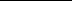 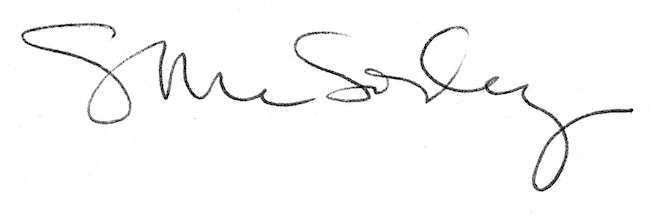 